 Jasper Jones extra resources 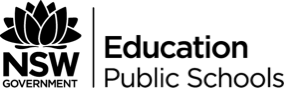 Jasper Jones play contextIntroductionTo kill a mockingbirdHuckleberry finnRacism of the 60’s Conservative white west Australian -setting time and place Fictional country town- CorriganSome links to contextThe changing face of modern Australia: http://www.australia.gov.au/about-australia/australian-story/changing-face-of-modern-australia-1950s-to-1970s Jasper Jones: Background and Context: https://lesmurdie-wa.libguides.com/english12jasperjones/backgroundJasper Jones: Wide Reading: https://library.scotch.wa.edu.au/languageandliterature/year10/jasperjones/context Links for themes/conceptsJasper Jones Themes and Examples: https://www.mindomo.com/mindmap/jasper-jones-themes-examples-b555f0eef4a44059bc0a8fd4a0fb5ffc Other useful linksJasper Jones: the stage adaptation of Craig Silvey’s novel: http://www.abc.net.au/radionational/programs/booksandarts/27jasper-jones273a-stage-adaptation-of-craig-silvey27s--nov/5596056 Jasper Jones review: Kate Mulvany’s adaptation stands tall despite slight falter at end: http://www.smh.com.au/entertainment/stage/jasper-jones-review-kate-mulvanys-adaptation-stands-tall-despite-slight-falter-at-end-20160107-gm10hu.html ReviewReview of ‘Jasper Jones’ by Chellyce Birch: http://www.limina.arts.uwa.edu.au/volumes/20.2/jasper-jonesJasper Jones finds a home on stage: https://thewest.com.au/news/jasper-jones-finds-a-home-on-stage-ng-ya-373808?r=1 PlayJasper Jones by Kate Mulvany: https://australianplays.org/script/CP-3125 KahootJasper Jones Kahoot: https://play.kahoot.it/#/k/60de73b7-5541-4244-bc7c-36b54b722436 